ЭБС «Знаниум»Зайти на сайт www.znanium.comПройти регистрацию в системеВ личном кабинете открыть вкладку «Мои ключи доступа» Ввести номер ключа и код активацииНажать кнопку [Активировать]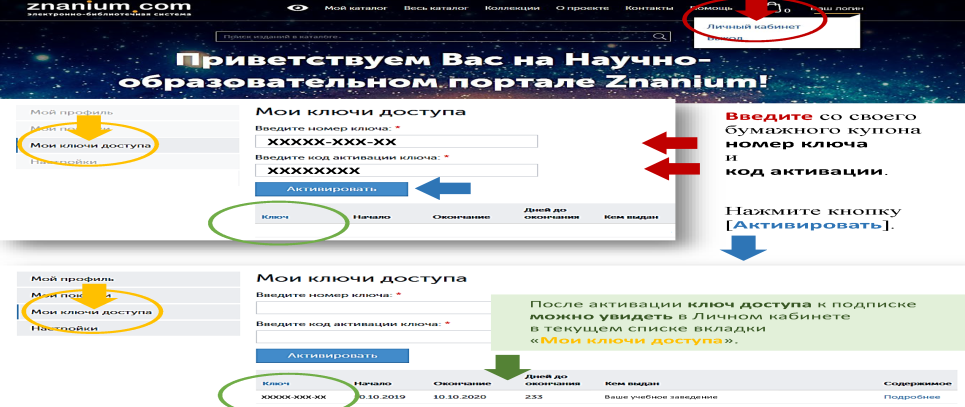 